	   Sunday, May 5, 2013	   Monday, May 6, 2013	   Tuesday, May 7, 2013	   Wednesday, May 8, 2013	   Thursday, May 9, 2013	   Friday, May 10, 2013	   Saturday, May 11, 20136:00AMHome Shopping  Shopping program.G6:30AMV.I.P: Run, Val, Run (R)  A ruthless Internet billionaire tricks V.I.P. into helping him kidnap a talented computer programmer. Starring PAMELA ANDERSON, NATALIE RAITANO, MOLLY CULVER, SHAUN BAKER and LEAH LAIL.PG7:30AMV.I.P: Magnificent Val (R)  Val must train to be a samurai warrior in order to help some shop owners besieged by Japanese gangsters. Starring PAMELA ANDERSON, NATALIE RAITANO, MOLLY CULVER, SHAUN BAKER and LEAH LAIL.PG  (V)8:30AMHome Shopping  Shopping program.G9:00AMHome Shopping  Shopping program.G9:30AMProject Xtreme: Baltimore Subway Repair  One hundred feet below the city of Baltimore, Matt Blashaw joins the crew replacing 2,000 feet of train track in Baltimore subway, all the while trying to avoid the dreaded 'third rail.'PG  (A)10:00AMIs It Real?: Crop Circles (R)  The first crop circle appeared on a farm in England's West Country in 1978.PG11:00AMTrapped: Cave Rescue    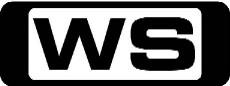 A weekend adventure becomes a terrifying life and death struggle for a group of cavers when a flash flood traps them 100 metres underground.PG12:00PMPimp My Ride: Pontiac (R) 'CC'  Xzibit and the guys at GAS take in a Pontiac Sunbird, giving it a whole new lease on life as a 'Tiki-mobile' , with Tiki graphics, binoculars, and an Italian ice machine in the trunk.PG12:30PMSeven's V8 Supercars 2013: V8 Supercars: Perth Challenge 'CC'    The V8 Supercars are at Barbagallo Raceway for the Chill Perth 360. Coverage includes a double dose of Qualifying and Races 11 & 12, plus the supports action from the Dunlop Series, V8 Utes and Touring Car Masters.2:00PMSeven's V8 Supercars 2013: V8 Supercars: Perth Challenge 'CC'    Qual + Dunlop Rd 2: The V8 Supercars are at Barbagallo Raceway for the Chill Perth 360. Coverage includes a double dose of Qualifying and Races 11 & 12, plus the supports action from the Dunlop Series, V8 Utes and Touring Car Masters.3:00PMSeven's V8 Supercars 2013: V8 Supercars: Perth Challenge 'CC'    Support: The V8 Supercars are at Barbagallo Raceway for the Chill Perth 360. Coverage includes a double dose of Qualifying and Races 11 & 12, plus the supports action from the Dunlop Series, V8 Utes and Touring Car Masters.4:00PMSeven's V8 Supercars 2013: V8 Supercars: Perth Challenge 'CC'    Race 12: The V8 Supercars are at Barbagallo Raceway for the Chill Perth 360. Coverage includes a double dose of Qualifying and Races 11 & 12, plus the supports action from the Dunlop Series, V8 Utes and Touring Car Masters.5:30PMSeven's V8 Supercars 2013: V8 Supercars: Perth Challenge 'CC'    Dunlop Rd 3: The V8 Supercars are at Barbagallo Raceway for the Chill Perth 360. Coverage includes a double dose of Qualifying and Races 11 & 12, plus the supports action from the Dunlop Series, V8 Utes and Touring Car Masters.6:30PM7Mate Sunday Night Movie: Ghostbusters (R) 'CC' (1984)    New York City has a problem: paranormal occurrences have been plaguing the city,  so three unemployed parapsychology professors set up shop as ghost removal professionals. Starring BILL MURRAY, DAN AYKROYD, SIGOURNEY WEAVER, HAROLD RAMIS and ANNIE POTTS.PG  (L,H,S)8:45PM7Mate Sunday Night Movie: Monty Python's The Meaning Of Life (R) 'CC' (1983)    Those six pandemonium-mad Pythons star in their craziest adventure ever as they take a look at life in all its stages in their own uniquely silly way. Starring SIMON JONES, CAROL CLEVELAND, PATRICIA QUINN, JUDY LOE and ANDREW MACLACHLAN.M  (V,S,L)11:00PMOperation Repo (R)  Follow the rough and tough Operation Repo team as they carry out car repossessions from California's San Fernando Valley.M11:30PMOperation Repo (R)  Follow the rough and tough Operation Repo team as they carry out car repossessions from California's San Fernando Valley.M12:00AMDeadliest Warrior: Ming Warrior Vs Musketeer    Ming Warrior, the vicious death dealer who used exploding land-mines to launch China's greatest empire battles the Musketeer, an elite French fighter who blasted enemies with a gut-busting musket.M  (V)1:00AMProject Xtreme: Baltimore Subway Repair  One hundred feet below the city of Baltimore, Matt Blashaw joins the crew replacing 2,000 feet of train track in Baltimore subway, all the while trying to avoid the dreaded 'third rail.'PG  (A)1:30AMV.I.P: Run, Val, Run (R)  A ruthless Internet billionaire tricks V.I.P. into helping him kidnap a talented computer programmer. Starring PAMELA ANDERSON, NATALIE RAITANO, MOLLY CULVER, SHAUN BAKER and LEAH LAIL.PG2:30AMV.I.P: Magnificent Val (R)  Val must train to be a samurai warrior in order to help some shop owners besieged by Japanese gangsters. Starring PAMELA ANDERSON, NATALIE RAITANO, MOLLY CULVER, SHAUN BAKER and LEAH LAIL.PG  (V)3:30AMIs It Real?: Crop Circles (R)  The first crop circle appeared on a farm in England's West Country in 1978.PG4:30AMTrapped: Cave Rescue    A weekend adventure becomes a terrifying life and death struggle for a group of cavers when a flash flood traps them 100 metres underground.PG5:30AMPimp My Ride: Pontiac (R) 'CC'  Xzibit and the guys at GAS take in a Pontiac Sunbird, giving it a whole new lease on life as a 'Tiki-mobile' , with Tiki graphics, binoculars, and an Italian ice machine in the trunk.PG6:00AMHome Shopping  Shopping program.G6:30AMHome Shopping  Home ShoppingG7:00AMPhineas And Ferb: Excaliferb - Parts 1 and 2 (R) 'CC'    There is no such thing as an ordinary summer's day, as step-brothers Phineas and Ferb take their dreams to extremes.G7:30AMStitch!: Stitchman Meets Bonnie And Clyde (R)    When Stitch lands on a remote island, he must perform several good deeds in order to activate the Spiritual Stone that will gain him great power.G8:00AMA.N.T Farm: PatANT Pending (R) 'CC'    After Chyna struggles with her heavy backpack, Olive and Fletcher see a business opportunity and come up with an idea for a massaging backpack. Starring CHINA ANNE MCCLAIN, SIERRA MCCORMICK, JAKE SHORT, STEFANIE SCOTT and CARLON JEFFERY.G8:30AMJake and the Never Land Pirates: The Elephant Surprise! / Jake's Jungle Groove (R)    Jake leads his team, including Izzy, Cubby and their parrot lookout, Skully aboard their amazing ship, Bucky, sailing from their Pirate Island hideout on a lost treasure hunt throughout Never Land.G9:00AMNBC Today (R) 'CC'    International news and weather including interviews with newsmakers in the world of politics, business, media, entertainment and sport.10:00AMNBC Meet The Press (R) 'CC'    David Gregory interviews newsmakers from around the world.11:00AMV.I.P: ExValibur (R)  V.I.P. is hired to rescue a billionaire's daughter from a medieval motorcycle gang. Starring PAMELA ANDERSON, NATALIE RAITANO, MOLLY CULVER, SHAUN BAKER and LEAH LAIL.PG  (V)12:00PMV.I.P: Get Vallery (R)  A has-been TV star's effort to use V.I.P. to jump start her career backfires and places her and Val's lives in danger. Starring PAMELA ANDERSON, NATALIE RAITANO, MOLLY CULVER, SHAUN BAKER and LEAH LAIL.PG  (V)1:00PMSeven's V8 Supercars 2013: V8 Supercars: Perth Challenge (R) 'CC'    Highlights from Barbagallo Raceway of Race 10.3:00PMMotor Mate: Ford (R)  Follow one of Ford's greatest success stories, the Cortina.G4:30PMDream Car Garage (R)  This motoring series showcases the latest exotic cars, test drives and vintage collectables from museums and the rich and famous, and also includes unbelievable auto restorations.PG5:00PMDream Car Garage (R)  This motoring series showcases the latest exotic cars, test drives and vintage collectables from museums and the rich and famous, and also includes unbelievable auto restorations.G5:30PMPimp My Ride: Crown Victoria Station Wagon / Chevy Cavalier (R) 'CC'  Xzibit surprises a nurse named Therese who owns a 1984 Ford Crown Victoria station wagon.  The guys at GAS take this 'family truckster' and turn it into a hot-rod style ambulance.PG6:30PMSeinfeld: The Red Dot (R) 'CC'    Jerry accidentally causes Elaine's breakup with her boyfriend, a recovering  alcoholic, when he resumes drinking. Starring JERRY SEINFELD, JASON ALEXANDER, MICHAEL RICHARDS and JULIA LOUIS-DREYFUS.PG7:00PMSeinfeld: The Suicide (R) 'CC'    Jerry frets that his creepy neighbor will awake from his coma and find out that he's been dating the sick man's girlfriend. Starring JERRY SEINFELD, JASON ALEXANDER, MICHAEL RICHARDS and JULIA LOUIS-DREYFUS.PG7:30PMCash Cowboys: Canoe Conundrum (R)    The guys hunt for a classic old Canadian  canoe in Saskatchewan's north but find themselves up a creek without a paddle when the collectors aren't too willing to sell.PG8:30PMPawn Stars: Zzzzz / The British Are Coming (R) 'CC'    Is the old man sleeping or just resting his eyes? Whatever it is, Rick orders quiet in the pawn shop, as they bargain over a colt revolver, coffee machine, presidential pins and a spinning wheel. Starring RICHARD HARRISON, RICK HARRISON, COREY HARRISON and CHUMLEE.PG9:30PMAmerican Restoration: Duck And Cover / Suds And Duds    **NEW EPISODE**Rick and his team take a trip out to a local museum to restore a civil defense air raid siren from 1957. And later the boys take on a challenge when a 1967 Honda Scrambler motorcycle comes in. Starring RICK DALE, TYLER DALE, RON DALE, KOWBOY and TED.PG10:30PMAmerican Pickers: Mike's Holy Grail (R)    While cruising the back roads of North Carolina, the guys get a vague lead on the holy grail of motorbikes. And later Frank gets some jaw-dropping news about his collection of Indian artifacts. Starring MIKE WOLFE and FRANK FRITZ.PG11:30PMBid America: Whatever Floats Your Boat (R)    Paul Mikkelson collected anything that had to do with classic and antique boats and motors. In fact several of his peices are the last surviving examples known to exist, and all are rare.PG12:00AM30 Rock: The 'C' Word (R) 'CC'    After being a bit harsh on Lutz in the writer's room, Liz realises she has to be more lenient with her staff and adopts a more lax leadership style. Guest starring RIP TORN. Starring TINA FEY, TRACY MORGAN, ALEC BALDWIN, JANE KRAKOWSKI and SCOTT ADSIT.PG12:30AMChappelle's Show (R) 'CC'  Dave Chappelle plays America's most vicious blind white supremacist and unveils racy 'booty' videos starring Nat King Cole.MA  (L,A)1:00AMV.I.P: ExValibur (R)  V.I.P. is hired to rescue a billionaire's daughter from a medieval motorcycle gang. Starring PAMELA ANDERSON, NATALIE RAITANO, MOLLY CULVER, SHAUN BAKER and LEAH LAIL.PG  (V)2:00AMV.I.P: Get Vallery (R)  A has-been TV star's effort to use V.I.P. to jump start her career backfires and places her and Val's lives in danger. Starring PAMELA ANDERSON, NATALIE RAITANO, MOLLY CULVER, SHAUN BAKER and LEAH LAIL.PG  (V)3:00AMMotor Mate: Ford (R)  Follow one of Ford's greatest success stories, the Cortina.G4:30AMDream Car Garage (R)  This motoring series showcases the latest exotic cars, test drives and vintage collectables from museums and the rich and famous, and also includes unbelievable auto restorations.PG5:00AMPimp My Ride: Crown Victoria Station Wagon / Chevy Cavalier (R) 'CC'  Xzibit surprises a nurse named Therese who owns a 1984 Ford Crown Victoria station wagon.  The guys at GAS take this 'family truckster' and turn it into a hot-rod style ambulance.PG6:00AMHome Shopping  Shopping program.G6:30AMHome Shopping  Home ShoppingG7:00AMPhineas And Ferb: Monster From The ID/Gi-Ants (R) 'CC'    There is no such thing as an ordinary summer's day, as step-brothers Phineas and Ferb take their dreams to extremes.G7:30AMStitch!: Son Of Sprout (R)    When Stitch lands on a remote island, he must perform several good deeds in order to activate the Spiritual Stone that will gain him great power.G8:00AMA.N.T Farm: Ballet DANTser (R) 'CC'    There's a new A.N.T. in school, Violet, who isn't afraid of the big kids, including Lexi, who ends up tasking Chyna with the responsibility of keeping Violet far away from her. Starring CHINA ANNE MCCLAIN, SIERRA MCCORMICK, JAKE SHORT, STEFANIE SCOTT and CARLON JEFFERY.G8:30AMJake and the Never Land Pirates: The Golden Egg / Huddle Up! (R)    When Captain Hook takes Jake and his crew's golden egg, the kid pirates must race after him to retrieve it. Jake, Izzy and Cubby play a game of pirate football and inspire Hook to use teamwork with his crew.G9:00AMNBC Today (R) 'CC'    International news and weather including interviews with newsmakers in the world of politics, business, media, entertainment and sport.11:00AMV.I.P: Bodyguards (R)  A mix up ends with Maxine being kidnapped as part of a corrupt federal judge's effort to escape arrest. Starring PAMELA ANDERSON, NATALIE RAITANO, MOLLY CULVER, SHAUN BAKER and LEAH LAIL.PG  (V)12:00PMFairly Legal: Pilot (R) 'CC'    It's Kate Reed's first day back at work at Reed & Reed following the death of her beloved father, the law firm's founder, and Kate's conflict resolution skills are needed more than ever. Starring SARAH SHAHI, MICHAEL TRUCCO, STEVE STARKEY, VIRGINIA WILLIAMS and BARON VAUGHN.M1:30PMSeven's V8 Supercars 2013: V8 Supercars: Perth Challenge (R) 'CC'    Highlights from Barbagallo Raceway of Race 11.2:30PMSeven's V8 Supercars 2013: V8 Supercars: Perth Challenge (R) 'CC'    Highlights from Barbagallo Raceway of Race 12.3:30PMMotor Mate: Grand Prix Legends (R)    F1's Phil Hill discusses his in-depth understanding of engines and driving.G4:30PMDream Car Garage (R)  This motoring series showcases the latest exotic cars, test drives and vintage collectables from museums and the rich and famous, and also includes unbelievable auto restorations.PG5:00PMDream Car Garage (R)  This motoring series showcases the latest exotic cars, test drives and vintage collectables from museums and the rich and famous, and also includes unbelievable auto restorations.PG5:30PMPimp My Ride: Subaru Impreza / Cadillac Hearse (R) 'CC'  Xzibit and the guys at GAS take aim at a 1996 Subaru Impreza owned by a paintball player named Louis.PG6:30PMThe Amazing Race 'CC'    **NEW EPISODE**This season, which marks the 22nd race around the world for the series, will introduce a new twist to the game. The teams will travel more than 30,000 miles, over five continents for the race  to the finish line.PG7:30PMMythbusters: Quicksand / Appliances In The Bath / Exploding Tattoos (R) 'CC'    Can you really murder someone by dropping an electrical appliance into a bathtub? Does a tattoo react with an MRI's rays? Will killer quicksand take down the MythBusters?PG8:30PMFamily Guy: Road to Rupert / Peter's Two Dads (R) 'CC'  Brian sells Rupert at a garage sale. Stewie, who is upset with Brian, takes him cross country to Colorado to find his beloved teddy.M9:30PMFamily Guy: Chris Cross 'CC'    **NEW EPISODE**Meet the lovably dysfunctional characters of this creatively animated adult series - the Griffin family, whose only sane member is their dog!M  (A)10:00PMAmerican Dad: Blood Crieth Unto Heaven 'CC'    **NEW EPISODE**In a send-up of the Pulitzer Prize winning play, August: Osage County a dark secret is revealed about the Smith familys past when Francine invites Stans  incarcerated dad to Stans birthday party.M  (A)10:30PMFamily Guy: Dammit Janet / There's Something About Paulie (R) 'CC'  Stewie falls head over heels for a girl at a day-care centre. And Peter's new mobster friend puts a contract out on Lois life.M11:30PMAmerican Dad: Home Wrecker (R) 'CC'    When Stan and Francine decide to renovate the house, they bicker so much over how to remodel it that they eventually split the house down the middle and try to live without each other.M12:00AMChappelle's Show (R) 'CC'  Dave Chappelle plays a crack addict who visits an elementary school to give an anti-drug speech.MA  (L,D,A)12:30AMCrank Yankers: Denis Leary (R) 'CC'  Yankerville's puppet citizens make real crank phone calls on unsuspecting celebrities.MA  (S)1:00AMCrank Yankers: Tracy Morgan, Wanda Sykes (R) 'CC'  Yankerville's puppet citizens make real crank phone calls on unsuspecting celebrities.MA  (S,L)1:30AM30 Rock: Hard Ball (R) 'CC'    Jack sees an opportunity for budget cuts when Josh's contract is up, forcing Liz to go out of her way to motivate Josh into staying with 'TGS'. Guest starring Tucker Carlson. Starring TINA FEY, TRACY MORGAN, ALEC BALDWIN, JANE KRAKOWSKI and SCOTT ADSIT.PG2:00AMV.I.P: Bodyguards (R)  A mix up ends with Maxine being kidnapped as part of a corrupt federal judge's effort to escape arrest. Starring PAMELA ANDERSON, NATALIE RAITANO, MOLLY CULVER, SHAUN BAKER and LEAH LAIL.PG  (V)3:00AMMotor Mate: Grand Prix Legends (R)    F1's Phil Hill discusses his in-depth understanding of engines and driving.G4:00AMDream Car Garage (R)  This motoring series showcases the latest exotic cars, test drives and vintage collectables from museums and the rich and famous, and also includes unbelievable auto restorations.PG4:30AMDream Car Garage (R)  This motoring series showcases the latest exotic cars, test drives and vintage collectables from museums and the rich and famous, and also includes unbelievable auto restorations.PG5:00AMPimp My Ride: Subaru Impreza / Cadillac Hearse (R) 'CC'  Xzibit and the guys at GAS take aim at a 1996 Subaru Impreza owned by a paintball player named Louis.PG6:00AMHome Shopping  Shopping program.G6:30AMHome Shopping  Home ShoppingG7:00AMPhineas And Ferb: Agent Doof/Temple Of Juatchadoon (R) 'CC'    There is no such thing as an ordinary summer's day, as step-brothers Phineas and Ferb take their dreams to extremes.G7:30AMStitch!: Wormhole (R)    When Stitch lands on a remote island, he must perform several good deeds in order to activate the Spiritual Stone that will gain him great power.G8:00AMA.N.T Farm: Body Of EvidANTs (R) 'CC'    Olive is shocked to discover her pet robot is no longer functioning and has suspicious screwdriver scratch marks on its back. Starring CHINA ANNE MCCLAIN, SIERRA MCCORMICK, JAKE SHORT, STEFANIE SCOTT and CARLON JEFFERY.G8:30AMJake and the Never Land Pirates: Save The Coral Cove! / Treasure Chest Switcheroo (R)    Jake and his crew help Sandy the Starfish, Marina the Mermaid who live in the coral cove when Captain Hook threatens their home by searching for sunken treasure in the cove.G9:00AMNBC Today (R) 'CC'    International news and weather including interviews with newsmakers in the world of politics, business, media, entertainment and sport.11:00AMV.I.P: Val In Space (R)  Val and company are hired to protect a heroic astronaut who harbours a secret that could cost him his life. Starring PAMELA ANDERSON, NATALIE RAITANO, MOLLY CULVER, SHAUN BAKER and LEAH LAIL.PG  (V)12:00PMFairly Legal: Priceless (R) 'CC'    Kate is called in to mediate a dispute between a man who spent 22 years in jail for a murder he didn't commit, and the state who wrongly convicted him. And it's up to Kate to find common ground. Starring SARAH SHAHI, MICHAEL TRUCCO, STEVE STARKEY, VIRGINIA WILLIAMS and BARON VAUGHN.M1:00PMCovert Affairs: Begin The Begin (R) 'CC'    New CIA recruit Annie Walker is brought in to retrieve secrets from a Russian spy seeking asylum, but he is assassinated by a sniper before the exchange can be finished. Starring PIPER PERABO, CHRISTOPHER GORHAM, PETER GALLAGHER, SENDHIL RAMAMURTHY and ANNE DUDEK.M2:30PMMotor Mate: Racing Colours  Italians have always been passionately involved with racing motor cars in their adopted national colour of red. Relive the excitement and mystique of these glorious machines and drivers.G4:30PMDream Car Garage (R)  This motoring series showcases the latest exotic cars, test drives and vintage collectables from museums and the rich and famous, and also includes unbelievable auto restorations.G5:00PMZoom TV    Zoom TV explores everything that drives,  flies and floats; focusing on their functions, versatility and of course, reliability.PG5:30PMPimp My Ride: Daihatsu HiJet / Cadillac Sedan DeVille 1978 (R) 'CC'  Wyatt thought that buying this broken down Hijet was a good idea, but now he's  out of duct tape and needs serious help.PG6:30PMSeinfeld: The Subway (R) 'CC'    Riding the subway proves both boom and bust for Jerry and his friends. Starring JERRY SEINFELD, JASON ALEXANDER, MICHAEL RICHARDS and JULIA LOUIS-DREYFUS.PG7:00PMSeinfeld: The Pez Dispenser (R) 'CC'    Jerry's practical joke causes George problems with his new girlfriend. Starring JERRY SEINFELD, JASON ALEXANDER, MICHAEL RICHARDS and JULIA LOUIS-DREYFUS.PG7:30PMUltimate Factories: Heineken    **NEW EPISODE**See how the army of 1600 master brewers at Heineken's flagship brewery in Zoeterwoude, Holland, ensure that every sip of Heineken is perfect.PG8:30PMHardcore Pawn: Life After Death / Return Of The Queen (R)    American Jewelry is doing much better business since Ashley left, but Les felt  that there's something missing, Ashley. Starring LES GOLD, SETH GOLD, ASHLEY GOLD and RICH.M9:30PMAmerican Pickers: Mama Knows Best / Buddy's Booby Trap    **NEW EPISODE**Cruising the back roads of South Carolina, the guys stumble on an out-of-the-way property where an atomic era spaceship clock catches Mike's eye. Starring MIKE WOLFE and FRANK FRITZ.PG  (L)11:30PMRude Tube: Rude Nude (R)    Watch tube top pilates, a suggestive photocopy paper advert and girls kissing.M  (S)12:00AMChappelle's Show (R) 'CC'  Dave shows a girl who curses her breasts the error of her ways and shares hilarious outtakes from Roots; musical guest Talib Kweli.MA  (A)12:30AM30 Rock: The Source Awards (R) 'CC'    Liz has the opportunity to meet Tracy's new business manager and even accepts a date with him. Starring TINA FEY, TRACY MORGAN, ALEC BALDWIN, JANE KRAKOWSKI and SCOTT ADSIT.PG1:00AMV.I.P: Val In Space (R)  Val and company are hired to protect a heroic astronaut who harbours a secret that could cost him his life. Starring PAMELA ANDERSON, NATALIE RAITANO, MOLLY CULVER, SHAUN BAKER and LEAH LAIL.PG  (V)2:00AMHome Shopping  Shopping program.G2:30AMHome Shopping  Shopping program.G3:00AMHome Shopping  Shopping program.G3:30AMSons And Daughters (R) 'CC'  A shocked Barbara interrupts an 'intimate moment' between Andy and Lynn.  On a midnight prowl, Wayne is witness to a scene which gives him the necessary 'ammunication' to use against Andy. Starring PAT MCDONALD, IAN RAWLINGS, LEILA HAYES, BRIAN BLAIN and DANNY ROBERTS.G4:00AMMotor Mate: Racing Colours  Italians have always been passionately involved with racing motor cars in their adopted national colour of red. Relive the excitement and mystique of these glorious machines and drivers.G6:00AMHome Shopping  Shopping program.G6:30AMHome Shopping  Home ShoppingG7:00AMPhineas And Ferb: Delivery Of Destiny/Let's Bounce (R) 'CC'    There is no such thing as an ordinary summer's day, as step-brothers Phineas and Ferb take their dreams to extremes.G7:30AMStitch!: Meega Going to Disneyland! (R)    When Stitch lands on a remote island, he must perform several good deeds in order to activate the Spiritual Stone that will gain him great power.G8:00AMA.N.T Farm: TransplANTed (R) 'CC'    An 11 year old musical prodigy gets into a gifted program called Advanced Natural Talents must navigate the halls of a new school of older kids who're not particularly fond of grade-skipping newbies. Starring CHINA ANNE MCCLAIN, SIERRA MCCORMICK, JAKE SHORT, STEFANIE SCOTT and CARLON JEFFERY.G8:30AMJake and the Never Land Pirates: Birds Of A Feather / Treasure Show And Tell! (R)    Jake leads his team on a lost treasure hunt throughout Never Land. Jake and his crew help Skully's bird friend Winger search for the Golden Sky bird Treasure and are greeted by a wise parrot on an Island.G9:00AMNBC Today (R) 'CC'    International news and weather including interviews with newsmakers in the world of politics, business, media, entertainment and sport.11:00AMV.I.P: Val Squared (R)  An old nemesis enlists a Vallery Irons lookalike in an effort to steal a bacteria that could be converted into a deadly bio-weapon. Starring PAMELA ANDERSON, NATALIE RAITANO, MOLLY CULVER, SHAUN BAKER and LEAH LAIL.PG  (V)12:00PMFairly Legal: Benched (R) 'CC'    Kate mediates a case between a high school football coach and the angry parents who claim his methods border on abuse. Soon Kate unearths the real reason for the coach's controversial actions. Starring SARAH SHAHI, MICHAEL TRUCCO, STEVE STARKEY, VIRGINIA WILLIAMS and BARON VAUGHN.M1:00PMCovert Affairs: Walter's Walk (R) 'CC'    Annie debriefs a teenage boy who has intercepted and decoded classified information from a terrorist cell. Starring PIPER PERABO, CHRISTOPHER GORHAM, PETER GALLAGHER, SENDHIL RAMAMURTHY and KARI MATCHETT.M2:00PMMotor Mate: Classic Marathon Rally (R)  The Pirelli Classic Marathon is a celebration of a Golden Era of British rallying, bringing together an amazing collection of vintage cars for an epic journey across Europe.G3:00PMMotor Mate: Ford (R)  The Escort Cosworth allowed Ford to compete with the growing Japanese threat of the early 1990s, it proved to be the one to beat.G4:30PMDream Car Garage (R)  This motoring series showcases the latest exotic cars, test drives and vintage collectables from museums and the rich and famous, and also includes unbelievable auto restorations.PG5:00PM2013 Australian Off Road Championship: WA Hyden (R)   PG 5:30PMPimp My Ride: Oldsmobile Cutlass Supreme 1986 / Honda Civic 1992 (R) 'CC'  Logan's '86 Oldsmobile Cutlass Supreme is sporting a smashed headlight, no radio, and a broken driver's side window .PG6:30PMTurtleman (R)    Today, Turtleman is called to remove a vicious snapping turtle from a manure filled pond and find a new home for a raccoon. Starring ERNIE BROWN JR.PG7:30PMMounted In Alaska: I Am The Walrus    **NEW EPISODE**Russ finds a mystery box on his front steps and must take it to a local hermit  to make sure the contents are legal.PG8:00PMGator Boys: Gator Boy Knockout    **NEW EPISODE**PG9:00PMHardcore Pawn: Aftermath (R)    Les, Seth and Ashley visit Premier Jewelry and Loan - a pawn shop that Les is interested in buying.M9:30PMAuction Kings: Mountain Man Slot Machine/ Wild West BMW Motorcycle    **SERIES PREMIERE**The Gallery 63 crew auction off a screen-worn Star Trek: Generations Command Red Uniform. The Garrett brothers bring in a vintage Mountain Man slot machine.PG10:00PMAmerica's Hardest Prisons: Utah State Prison - Gang vs Family (R)    In Utah, a homegrown gang battles larger  national gangs for turf. But this gang is different - their loyalty is so extreme that membership passes from generation to generation.M  (V)11:00PMOperation Repo: Ronnie And Carlos Go To Hollywood/ Big Boy/ It's Live!    **NEW EPISODE**Operation Repo looks inside the fast paced, high-pressure world of repossession with a team of highly-trained professionals from California's San Fernando Valley.M11:30PMOperation Repo (R)  Follow the rough and tough Operation Repo team as they carry out car repossessions from California's San Fernando Valley.M12:00AMD.E.A: Big Rig Meth Bust    Agents utilize the opportunity to catch a dope dealer, by using the girlfriend as bait for a trap. Agents attempt to intercept a half-million dollar shipment of crystal meth.M1:00AMV.I.P: Val Squared (R)  An old nemesis enlists a Vallery Irons lookalike in an effort to steal a bacteria that could be converted into a deadly bio-weapon. Starring PAMELA ANDERSON, NATALIE RAITANO, MOLLY CULVER, SHAUN BAKER and LEAH LAIL.PG  (V)2:00AMMotor Mate: Classic Marathon Rally (R)  The Pirelli Classic Marathon is a celebration of a Golden Era of British rallying, bringing together an amazing collection of vintage cars for an epic journey across Europe.G3:00AMMotor Mate: Ford (R)  The Escort Cosworth allowed Ford to compete with the growing Japanese threat of the early 1990s, it proved to be the one to beat.G4:30AMPimp My Ride: Oldsmobile Cutlass Supreme 1986 / Honda Civic 1992 (R) 'CC'  Logan's '86 Oldsmobile Cutlass Supreme is sporting a smashed headlight, no radio, and a broken driver's side window .PG5:30AMHome Shopping  Home ShoppingG6:00AMHome Shopping  Shopping program.G6:30AMHome Shopping  Home ShoppingG7:00AMPhineas And Ferb: Quietest Day Ever/Bully Bromance Breakup (R) 'CC'    There is no such thing as an ordinary summer's day, as step-brothers Phineas and Ferb take their dreams to extremes.G7:30AMStitch!: Raijin (R)    When Stitch lands on a remote island, he must perform several good deeds in order to activate the Spiritual Stone that will gain him great power.G8:00AMA.N.T Farm: ParticipANTs (R) 'CC'    Chyna makes an effort to be more involved with her school's extracurricular activities and joins the cheerleading squad, but gets more than she bargained for. Starring CHINA ANNE MCCLAIN, SIERRA MCCORMICK, JAKE SHORT, STEFANIE SCOTT and CARLON JEFFERY.G8:30AMJake and the Never Land Pirates: The Pirate Princess / The Rainbow Wand (R)    When Izzy learns that a sea witch has cast a spell on the Pirate Princess, she sets out with Jake and Chubby to rescue her.G9:00AMNBC Today (R) 'CC'    International news and weather including interviews with newsmakers in the world of politics, business, media, entertainment and sport.11:00AMV.I.P: Val On Fire (R)  An old Army buddy seeks Quick's help and draws V.I.P. into a dangerous reality TV fighting arena. Starring PAMELA ANDERSON, NATALIE RAITANO, MOLLY CULVER, SHAUN BAKER and LEAH LAIL.PG  (V)12:00PMFairly Legal: Bo Me Once (R) 'CC'    Kate's mediating a case between a chef and the head of a company trying to produce his signature sauce. However the case takes an unlikely turn when Kate steps in and makes an interesting discovery. Starring SARAH SHAHI, MICHAEL TRUCCO, STEVE STARKEY, VIRGINIA WILLIAMS and BARON VAUGHN.M1:00PMCovert Affairs: South Bound Suarez (R) 'CC'    Annie must get close to a college student, in the hopes that his sister, will provide intelligence on a corrupt government official. Starring PIPER PERABO, CHRISTOPHER GORHAM, PETER GALLAGHER, SENDHIL RAMAMURTHY and KARI MATCHETT.M2:00PMMotor Mate: Ferrari  Ferrari at Sixty charts the history of the marque, from Enzo Ferrari's involvement with Alfa Romeo, through the greatest cars to today's incredible gatherings around the world.G4:30PMDream Car Garage (R)  This motoring series showcases the latest exotic cars, test drives and vintage collectables from museums and the rich and famous, and also includes unbelievable auto restorations.PG5:00PMDream Car Garage (R)  This motoring series showcases the latest exotic cars, test drives and vintage collectables from museums and the rich and famous, and also includes unbelievable auto restorations.PG5:30PMPimp My Ride: Mitsubishi Mirage / 1967 Ford Mustang (R) 'CC'  Antwon, a 19yr old starving art student,  and his ride are in desperate need of a  makeover.PG6:30PMMythbusters: Static Cannon / Killer Deck / Exploding Jawbreaker (R) 'CC'    Is it possible to throw a regular playing card fast enough to inflict bodily harm? Can a heated jawbreaker explode in your mouth. Can a sandblasted PVC pipe become a deadly cannon?PG7:30PM7Mate Friday Night Movie: Jumanji (R) 'CC' (1995)    Two kids play an old magic board game, releasing a man who has been trapped in it for years and a host of dangers that can only be stopped by finishing the game. Starring ROBIN WILLIAMS, KIRSTEN DUNST, DAVID ALAN GRIER, ADAM HANN-BYRD and BONNIE HUNT.PG  (V)9:30PM7Mate Friday Night Movie: The Big Hit (R) (1998)    Hitman Melvin Surley, an expert at his lucrative job, goes on a job and falls in love with his kidnapping victim, turning his world upside down. Starring MARK WAHLBERG, LOUD DIAMOND PHILLIPS, CHRISTINA APPLEGATE, AVERY BROOKS and BOKEEN WOODBINE.AV  (L,V)11:30PM7mate Late Movie: Bulletproof (R) (1996)    An undercover cop forms an unlikely friendship with a small-time car thief in the hope of nailing a ruthless drug baron. Starring DAMON WAYANS, ADAM SANDLER, JAMES CAAN, JAMES FARENTINO and JEEP SWENSON.AV  (V,L,S)1:20AMChappelle's Show (R) 'CC'  Dave awards women with great 'assets' and predicts the chaos caused by reparations for slavery; musical guest Busta Rhymes.MA  (L,A,S)2:00AMV.I.P: Val On Fire (R)  An old Army buddy seeks Quick's help and draws V.I.P. into a dangerous reality TV fighting arena. Starring PAMELA ANDERSON, NATALIE RAITANO, MOLLY CULVER, SHAUN BAKER and LEAH LAIL.PG  (V)3:00AMMotor Mate: Ferrari  Ferrari at Sixty charts the history of the marque, from Enzo Ferrari's involvement with Alfa Romeo, through the greatest cars to today's incredible gatherings around the world.G5:30AMDream Car Garage (R)  This motoring series showcases the latest exotic cars, test drives and vintage collectables from museums and the rich and famous, and also includes unbelievable auto restorations.PG6:00AMV.I.P: A.I. Highrise (R)  Tasha, Nikki and Johnny discover that two San Francisco football stars are unwittingly being used by drug smugglers. Starring PAMELA ANDERSON, NATALIE RAITANO, MOLLY CULVER, SHAUN BAKER and LEAH LAIL.PG  (V)7:00AMV.I.P: Val In Carnation (R)  A past life flashback suggests that a legendary movie producer once murdered Maxine. Starring PAMELA ANDERSON, NATALIE RAITANO, MOLLY CULVER, SHAUN BAKER and LEAH LAIL.PG  (V,H)8:00AMHome Shopping  Shopping program.G8:30AMHome Shopping  Shopping program.G9:00AMNBC Today (R) 'CC'    International news and weather including interviews with newsmakers in the world of politics, business, media, entertainment and sport.11:00AMStyle in Steel    Style in Steel explores the multiple and  complex roles that automobiles have played in our lives. This series is a celebration of the automobile and its enduring beauty.G11:30AMSeven's Motorsport: GT Championships 'CC'    PG12:00PMUltimate Spider-Man: Home Sick    Peter Parker dons his Spiderman suit and takes on missions across the Marvel Universe, encounters new villains, and battles his biggest threat yet...teen high school drama. Starring DRAKE BELL, CLARK GREGG, JK SIMMONS, STEVEN WEBER and CAITLYN TAYLOR LOVE.G12:30PMHook Line and Sinker: Saltwater Fly    In all new Hook, Line and Sinker the mysteries of salt water fly fishing are explained. Starring NICK DUIGAN and ANDREW HART.PG1:00PMSpecial: Targa Tasmania    Six days and 250 cars take to Australia's Island state for the 4th and final round of the Australian Targa Championship. In the toughest Targa race ever.G2:00PMProject Xtreme: Underwater Bridge Repair  Matt goes underwater to help repair pylons of one of the Engineering Wonders  of the World, the Chesapeake Bay Bridge  in Norfolk. As a storm approaches, Matt  struggles against surging currents.PG2:30PMIs It Real?: Exorcism  Discover the real story behind the 1973 horror film 'The Exorcist'. Meet some of the people who claim to have exorcised evil spirits from people, objects, places and animals. Also, investigate the likely explanations for the behaviour of those suspected of being possessed.PG3:30PMTrapped: The Day The World Came Down    A massive earthquake which rips through a series of high rise apartments leaves the residents buried beneath a pile of rubble.PG4:30PMVerminators: Trial By Rat    Verminators follows charismatic company CEO Michael Masterson and his team of pest-busters on their mission to eradicate infestations.PG5:30PMAmerica's Toughest Jobs: Oil Drilling    On America's Toughest Jobs, thirteen ordinary people will try to prove they up to the challenge. Each week, they'll face another one of the America's most difficult and demanding jobs and be judged by their boss for that specific job. One by one, they'll be eliminated based simply on who's not cutting.PG6:30PM7Mate Saturday Night Movie: Back To The Future (R) 'CC' (1985)    Eccentric inventor Doc Brown turns a DeLorean into a time machine that inadvertently sends his young friend, Marty McFly, 30 years into the past. Starring MICHAEL FOX, LEA THOMPSON, CHRISTOPHER LLOYD, CRISPIN GLOVER and THOMAS F WILSON.PG (L)9:00PM7Mate Saturday Night Movie: American Gangster (R) 'CC' (2007)    Armed with ruthless tactics, crime boss Frank Lucas and outcast cop Richie Roberts plunge into a legendary confrontation. Starring DENZEL WASHINGTON, RUSSELL CROWE, JOSH BROLIN, CHIWETEL EJIOFOR and CARLA GUGINO.MA  (V,D,L,S)12:00AMUnsolved Mysteries (R)  The 'Green Beret Killer' is sentenced to three life terms for the brutal murder of his wife and two children, yet maintains his innocence.M1:00AMUnsolved Mysteries (R)  Elvis Presley was forever haunted by the spectre of his dead twin. Uncover the psychology of twins, particularly those separated by death.M2:00AMV.I.P: A.I. Highrise (R)  Tasha, Nikki and Johnny discover that two San Francisco football stars are unwittingly being used by drug smugglers. Starring PAMELA ANDERSON, NATALIE RAITANO, MOLLY CULVER, SHAUN BAKER and LEAH LAIL.PG  (V)3:00AMV.I.P: Val In Carnation (R)  A past life flashback suggests that a legendary movie producer once murdered Maxine. Starring PAMELA ANDERSON, NATALIE RAITANO, MOLLY CULVER, SHAUN BAKER and LEAH LAIL.PG  (V,H)4:00AMIs It Real?: Exorcism  Discover the real story behind the 1973 horror film 'The Exorcist'. Meet some of the people who claim to have exorcised evil spirits from people, objects, places and animals. Also, investigate the likely explanations for the behaviour of those suspected of being possessed.PG5:00AMStyle in Steel    Style in Steel explores the multiple and  complex roles that automobiles have played in our lives. This series is a celebration of the automobile and its enduring beauty.PG5:30AMHome Shopping  Home ShoppingG